      Додаток       до рішення  Чернігівської міської ради      « ___ » ______________ 2013 року      «Про найменування нових вулиць      міста»      ( 31 сесія 6 скликання )Схеманайменування нових вулиць міста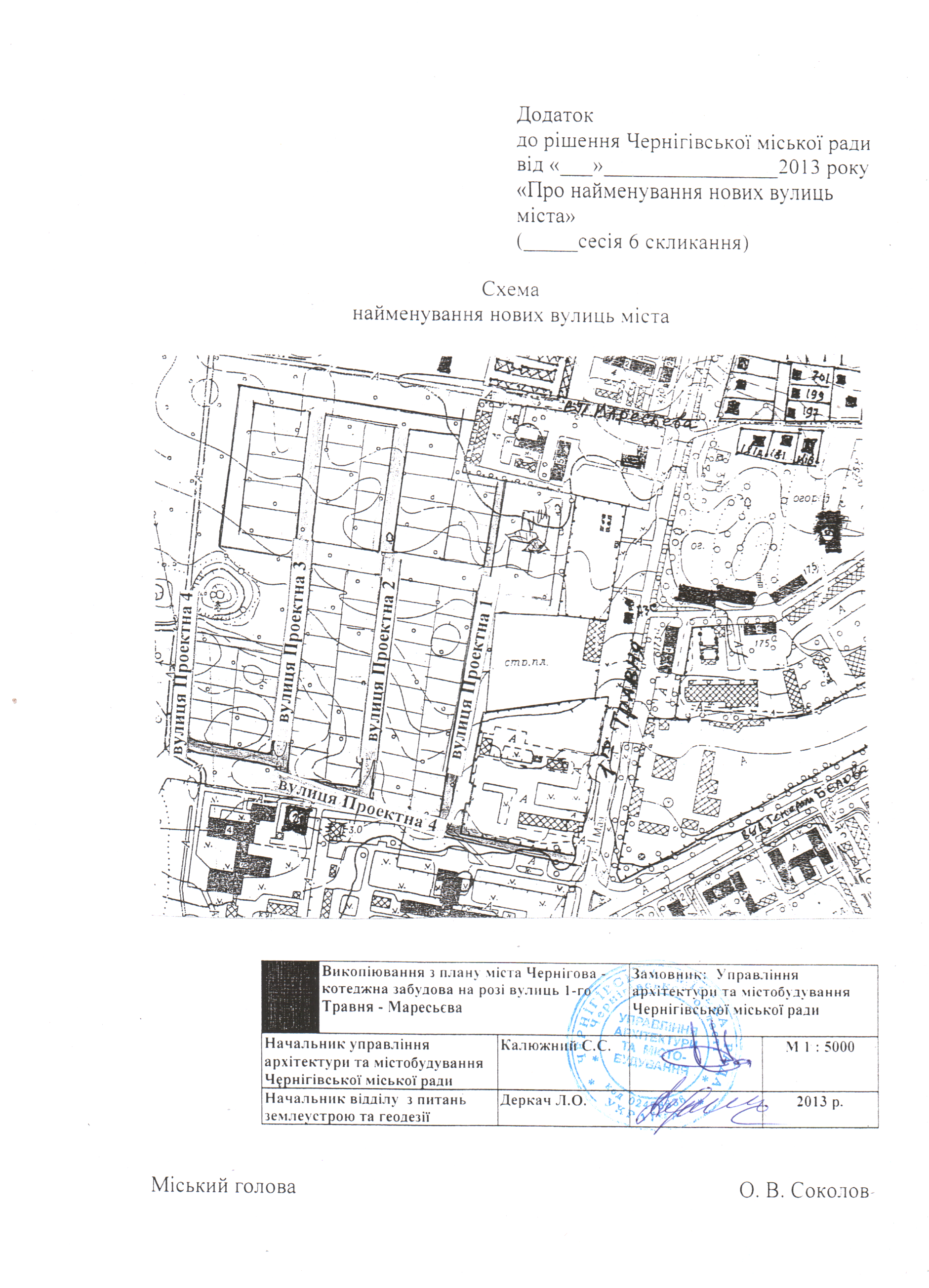 Міський  голова								О.В. Соколов